Ausschreibungstexte Punktleuchte Ø90, LED	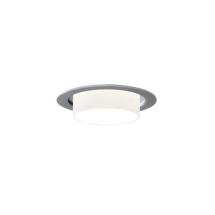 WeißEinbauleuchte aus Aluminium, Abdeckring weiß lackiertDurchmesser  Mit zylindrischer, blendungsbegrenzender Abschirmung aus mundgeblasenem OpalglasBestückung:	5 oder 7 W LED Farbtemperatur: 	2700 oder 3000 K, 90 Ra; 	4000 K, 80 RaSchutzart:	IP20, Klasse IFab.:  	www.focus-lightingAlugrauEinbauleuchte aus Aluminium, Abdeckring alu-grau lackiertDurchmesser  Mit zylindrischer, blendungsbegrenzender Abschirmung aus mundgeblasenem OpalglasBestückung:	5 oder 7 W LED Farbtemperatur: 	2700 oder 3000 K, 90 Ra; 	4000 K, 80 RaSchutzart:	IP20, Klasse IFab.:  	www.focus-lighting